в номере 2019. 2(31) научного периодического сетевого издания «BENEFICIUM»Об изданииСетевое издание «BENEFICIUM» посвящено публикации результатов научно-прикладных исследований, принадлежащих области единого экономического и правового пространства развития современного общества. В издании публикуются рецензируемые научные статьи, научные обзоры, научные рецензии научных работников вузов, аспирантов и докторантов, руководителей и специалистов государственных, региональных и муниципальных органов власти, предприятий всех отраслей экономики, специалистов по правоведению, юридическим наукам, практических деятелей в области права. Учредитель: Федеральное государственное бюджетное образовательное учреждение высшего образования «Новгородский государственный университет имени Ярослава Мудрого» (г. Великий Новгород, Россия).Издание зарегистрировано как СМИ (свидетельство ЭЛ № ФС 77-76127 от 03.07.2019 г.)Выпускается с 2009 г. (в виде печатного издания – журнал «Вестник Института экономики и управления НовГУ»), с 2019 г. (в виде сетевого издания BENEFICIUM)Периодичность: 4 раза в годТерритория распространения: Россия и зарубежные страныЯзык распространения: русский, английский, немецкийПолная электронная версия издания размещается в системе РИНЦ в открытом доступе на платформе eLIBRARY.RUКаждой статье присваивается международный идентификатор цифрового объекта (DOI).Приглашаем Вас к публикации!Материалы в 2019.2(31) принимаются до 7 октября 2019 г. по e-mail: beneficium-se@mail.ru.Статьи проходят процедуру рецензирования. Публикация бесплатна.Правила для авторов и Заявка на публикацию прилагаются.С уважением, главный редактор издания, к.э.н., доцент				Трифонов В.А.Ответственный секретарь издания: к.э.н., доцент Паттури Я.В., тел. +7(951)7292492ПРАВИЛА ДЛЯ АВТОРОВМатериалы принимаются по адресу: beneficium-se@mail.ru.Публикация бесплатна. Строгое соблюдение технический требований к оформлению статьи обязательно!Оформление статьиОбъем текста – от 12000 до 35000 знаков (включая пробелы). Шрифт – Times New Roman, размер – 12 (в таблицах и рисунках – 11), междустрочный интервал – 1,0, абзацный отступ – 1 см, поля – по 2 см с каждой стороны.Структура публикации  Индекс УДК Название статьи (на русском и на английском языке). ФИО автора / авторов (на русском и английском языке).Аннотация (на русском и на английском языке). Объем – от 200 до 300 слов. Аннотация является кратким обзором статьи, представляющим цель, методы, основное содержание и выводы исследования. Она выполняет функцию справочного инструмента, адекватно репрезентирующего более объемное научное исследование. В аннотации не применяется цитирование.Ключевые слова (на русском и на английском языке) – от 5 до 10 слов / словосочетаний – должны отражать основное содержание статьи, совпадать с базовыми терминами исследования, определять собой (маркировать) область знания, предметную область и тематику исследования.Текст статьи (логическая структура: введение, методика, основная часть, выводы). Библиография включает от 3 до 15 источников, в том числе как минимум 2 академических зарубежных источника, опубликованных за последние 5 лет, индексируемых, как правило, в базах данных WoS и Scopus. Каждый источник из списка библиографии должен быть процитирован минимум один раз в тексте; на все источники делаются ссылки внутри текста в квадратных скобках: [Иванов, 2018; 125]. Любое упоминание в тексте статьи имен ученых и исследователей должно сопровождаться отсылками на их работы. Во всех библиографических ссылках на электронные ресурсы обязательно указывается ссылка на веб-страницу, откуда заимствуется текст, и дата обращения. Использование справочно-энциклопедической и учебно-методической литературы (снабженной грифом федерального УМО и т.п.) в качестве источников – не более 25% от общего количества источников. Список источников оформляется в соответствии с принятым стандартом (ГОСТ Р 7.0.5-2008 «Библиографическая ссылка»), выносится в конец статьи. Источники указываются в алфавитном порядке. References (список источников в транслитерации с переводом на английский язык). Нумерация источников должна соответствовать нумерации в авторском оригинале на русском языке.При переводе англоязычного варианта названия статьи, аннотации и ключевых слов, а также списка литературы необходимо использовать услуги академических специалистов, компетентных в данной отрасли знания. Использование автоматических переводчиков не допускается. Порядок рецензированияВсе статьи подлежат обязательному «слепому» рецензированию.Главный редактор определяет научный контекст статьи и направляет ее на процедуру рецензирования ученым-специалистам (рецензентам) по предложению членов редакционной коллегии. Рецензенты в срок до 30 дней представляют в редакцию рецензии на статью. Рецензирование бесплатное.Поступившая в редакцию статья рецензируется на основании следующих критериев:соответствие содержания статьи тематике сетевого издания;соответствие названия статьи ее содержанию;актуальность тематики статьи;научная новизна, оригинальность исследования (допускается не более 20% заимствований);практическая значимость исследования;качество изложения материала;соблюдение правил цитирования;правильность оформления библиографии;соблюдение научного стиля изложения мысли.Если авторский материал соответствует всем критериям, то: 1) статья может быть принята для публикации без доработки; 2) статья может быть рекомендована для публикации после устранения несущественных конкретных замечаний рецензента (рецензентов) и повторного рецензирования. Материал, не соответствующий хотя бы одному из перечисленных критериев, отклоняется; автору предоставляется мотивированный отказ редакционной коллегии.В случае положительного рецензирования статьи ответственный секретарь издания сообщает о допуске материалов к публикации автору / авторам по электронной почте и указывает сроки публикации. Оригиналы рецензий хранятся в редакции в течение 5 лет.ЗАЯВКА НА ПУБЛИКАЦИЮ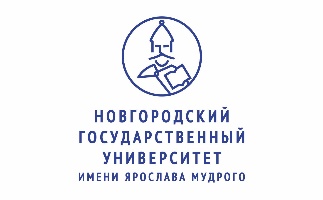 УВАЖАЕМЫЕ КОЛЛЕГИ!Приглашаем Вас опубликовать результаты ваших научно-прикладных исследований по одному из направлений темы «УПРАВЛЕНИЕ ИННОВАЦИЯМИ. Правовое регулирОВАние ИННОВАЦИОННОЙ ДЕЯТЕЛЬНОСТИ»:эволюция инновационной теории;национальная (региональная) инновационная система; организационные формы инновационной деятельности;инновационная стратегия и инновационный потенциал предприятия;инновационное проектирование;финансирование инновационного проекта;эффективность инноваций;маркетинг инноваций;риски инновационного проекта;управление персоналом в инновационной деятельности;инфраструктура рынка инноваций;рынок интеллектуальной собственности; международное научно-техническое сотрудничество;государственное регулирование инновационных процессов;этапы формирования нормативно-правовой базы инновационной деятельности;правовые основы взаимоотношений субъектов инновационной деятельности; защита промышленной и интеллектуальной собственности;развитие договорных отношений в научно-технической сфере;направления совершенствования нормативно-правового обеспечения инновационной деятельности.1. Фамилия, имя, отчество:русскийанглийский2. Место работы / учебы:русскийанглийский (используйте официальное название)3. Академическая позиция / должность с указанием подразделениярусскийанглийский4. Почтовый адрес места работы / учебы:русский английский5. Ученая степень, ученое званиерусский английский6. Адрес электронной почты автора для указания в издании 7. ORCID8. Контактный телефон (в издании не будет указан)9. Название статьи:русский английский